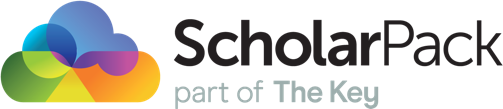 What to look for in your MIS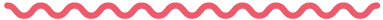 This list will help you develop your specification when procuring or re-procuring your MIS. It sets out the key features and functions you should look for in a system.It’s also a good idea to involve your staff members who’ll be using it, such as admin staff and teachers, so you can understand their needs.Share this list with relevant staff and ask them to feed back if there are other features or functions they think the system needs. We’ve included some space at the bottom so they can add notes.Note: depending on your context, you might not need all of the functions listed (for example, some are secondary-specific) or you might have some additional criteria of your own. Adapt this list as needed, before you give it to staff.Key features of a management information system (MIS)Missing anything? Let us know if there are other features or functions you think our MIS needs to have:securityCompliance with the GDPR and Data Protection Act 2018A robust authentication procedure (for example, access to the system requires at least a user ID and a strong password)Edit, view and restricted access rolesPre-defined groups for different staff rolesdata managementAbility to store pupil information that:Covers at least the contents of the common transfer fileMeets the requirements of the Department for Education’s (DfE)’s data collections, such as the school censusMeets the teaching and management needs of your schoolNo duplication of informationAutomated processes, to avoid errors and inconsistenciesAbility to transfer data:Between modules within your schoolWith other schoolsWith your local authorityWith agencies such as the DfEfunctionalityAssessment, including:The flexibility, functionality and ease-of-use of a teacher’s mark bookA software tool that supports analysis, prediction and standardisation of test and work scores Ability to track and monitor key groups within school as well as defining new groups Admissions, including:Seamless import of new admissions dataAbility to store admissions applications and records of appeals from parents (if applicable)Attendance, including:Ability to capture AM/PM attendance (as well as lesson by lesson attendance for secondary schools)Integration with timetabling and options modules (secondary schools)Ability for staff to proactively monitor attendance patternsAbility to alert appropriate staff to unusual activity and activate intervention at critical points Ability to send attendance alerts to parentsPersonnel management, including:Staff recordsJob evaluationPay scalesTraining and developmentAttendanceSicknessEnables the generation of statutory returns (e.g. the workforce census)Ease of integration with external HR systems, if relevant to your schoolTimetabling, including (where relevant to your school):All of the modelling functionality required, such as rooms, times, locations, special needs access, staff allocation, pupil options, travel time, and non-standard timetable cyclesAbility to enable separate timetable periods for different parts of the schoolAbility to import timetabling data from an external systemAbility to accommodate pupil options (secondary schools)Behaviour management, including:Recording of positive and negative aspects of behaviourRecording of actions taken and outcomesDocument handling, including:Storage, retrieval, classification, digitisation and archiving of documents (including pupil coursework for secondary schools)Storage of full metadataAbility to import and export in all standard formatsSpecial educational needs, including:Statutory administration and reporting functionsAbility to enable practitioners to develop learning plans, monitor and report progress, and track achievementsotherFull remote access on any device from any locationAbility to easily produce a range of both simple and complex reports, including ‘wizards’ to help most users create reports with minimal trainingMessaging, including the ability to create, send and track messages, such as emails, texts and digitised documentsAlerts, including:Ease of set-upFlexibility in terms of recipients and mode of receiptUser support, including:User trainingTransition procedures (if switching from another MIS)Support team availabilityRoleSUGGESTIONS